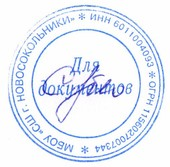                                                                                                                                       УТВЕРЖДЕНО.                                                                                                                        Директор школы                                                                                                                   _______________   С.А.Кубло                                                                                                                              Приказ № 153 от 28.08.2023 г.УЧЕБНЫЙ ПЛАНМБОУ «СШ г.Новосокольники» 1-4 класс5-9 класс10-11 классуниверсальный профиль1-4 класс ЗПР, вариант 7.25-9 класс   обучающиея с ЗПР для 5-дневной учебной недели (1-й вариант)Учебный план начального общего образования (5-дневная учебная неделя)Учебный план начального общего образования (5-дневная учебная неделя)Учебный план начального общего образования (5-дневная учебная неделя)Учебный план начального общего образования (5-дневная учебная неделя)Учебный план начального общего образования (5-дневная учебная неделя)Учебный план начального общего образования (5-дневная учебная неделя)Учебный план начального общего образования (5-дневная учебная неделя)Предметные областиУчебные предметы/ классыКоличество часов в неделюКоличество часов в неделюКоличество часов в неделюКоличество часов в неделюВсегоПредметные областиУчебные предметы/ классы	IIIIIIIVВсегоОбязательная частьОбязательная частьРусский язык и литературное чтениеРусский язык555520Русский язык и литературное чтениеЛитературное чтение444416Иностранный языкИностранный язык–2226Математика и информатикаМатематика444416Обществознание и естествознание(Окружающий мир)Окружающий мир22228Основы религиозных культур и светской этикиОсновы религиозных культур и светской этики–––11ИскусствоИзобразительное искусство11114ИскусствоМузыка11114ТехнологияТехнология11114Физическая культураФизическая культура22228Итого:Итого:2022222387Часть, формируемая участниками образовательных отношенийЧасть, формируемая участниками образовательных отношений11103Физическая культура. ФутболФизическая культура. Футбол11Учебные неделиУчебные недели33343434135Всего часовВсего часов6937827827823039Максимально допустимая недельная нагрузка, предусмотренная действующими санитарными правилами и гигиеническими нормативамиМаксимально допустимая недельная нагрузка, предусмотренная действующими санитарными правилами и гигиеническими нормативами2123232390Вариант № 1    ФОПВариант № 1    ФОПВариант № 1    ФОПВариант № 1    ФОПВариант № 1    ФОПВариант № 1    ФОПВариант № 1    ФОПВариант № 1    ФОПВариант № 1    ФОПВариант № 1    ФОПФедеральный недельный учебный план основного общего образования для 5-дневной учебной недели Федеральный недельный учебный план основного общего образования для 5-дневной учебной недели Федеральный недельный учебный план основного общего образования для 5-дневной учебной недели Федеральный недельный учебный план основного общего образования для 5-дневной учебной недели Федеральный недельный учебный план основного общего образования для 5-дневной учебной недели Федеральный недельный учебный план основного общего образования для 5-дневной учебной недели Федеральный недельный учебный план основного общего образования для 5-дневной учебной недели Федеральный недельный учебный план основного общего образования для 5-дневной учебной недели Федеральный недельный учебный план основного общего образования для 5-дневной учебной недели Федеральный недельный учебный план основного общего образования для 5-дневной учебной недели Предметные областиУчебные предметы классыУчебные предметы классыКоличество часов в неделюКоличество часов в неделюКоличество часов в неделюКоличество часов в неделюКоличество часов в неделюКоличество часов в неделюКоличество часов в неделюПредметные областиУчебные предметы классыУчебные предметы классыVVIVIIVIIIIXIXВсегоОбязательная частьОбязательная частьОбязательная частьРусский язык и литератураРусский язык и литератураРусский язык56433321Русский язык и литератураРусский язык и литератураЛитература33222313Иностранные языкиИностранные языкиИностранный язык33333315Математика и информатикаМатематика и информатикаМатематика5510Математика и информатикаМатематика и информатикаАлгебра33339Математика и информатикаМатематика и информатикаГеометрия22226Математика и информатикаМатематика и информатикаВероятность и статистика11113Математика и информатикаМатематика и информатикаИнформатика11113Общественно-научные предметыОбщественно-научные предметыИстория222222,510,5Общественно-научные предметыОбщественно-научные предметыОбществознание111114Общественно-научные предметыОбщественно-научные предметыГеография1122228Естественнонаучные предметыЕстественнонаучные предметыФизика22237Естественнонаучные предметыЕстественнонаучные предметыХимия2224Естественнонаучные предметыЕстественнонаучные предметыБиология1112227Основы духовно-нравственной культуры народов РоссииОсновы духовно-нравственной культуры народов РоссииОсновы духовно-нравственной культуры народов России1112ИскусствоИскусствоИзобразительное искусство1113ИскусствоИскусствоМузыка111114ТехнологияТехнологияТехнология2221118Физическая культура и основы безопасности жизнедеятельностиФизическая культура и основы безопасности жизнедеятельностиФизическая культура22222210Физическая культура и основы безопасности жизнедеятельностиФизическая культура и основы безопасности жизнедеятельностиОсновы безопасности жизнедеятельности1112ИтогоИтогоИтого262831323232149,5Часть, формируемая участниками образовательных отношенийЧасть, формируемая участниками образовательных отношенийЧасть, формируемая участниками образовательных отношений2122218История Псковского краяИстория Псковского краяИстория Псковского края11Внеурочная деятельностьВнеурочная деятельностьВнеурочная деятельность10101010101050Учебные неделиУчебные неделиУчебные недели34343434343434Всего часовВсего часовВсего часов986102010881122112211225338Максимально допустимая недельная нагрузка (при 5-дневной неделе) в соответствии с санитарными правилами и нормамиМаксимально допустимая недельная нагрузка (при 5-дневной неделе) в соответствии с санитарными правилами и нормамиМаксимально допустимая недельная нагрузка (при 5-дневной неделе) в соответствии с санитарными правилами и нормами293032333333157Предметная областьУчебный предметУровень5-ти дневная неделя5-ти дневная неделяПредметная областьУчебный предметУровеньКоличество часов в неделюКоличество часов в неделюПредметная областьУчебный предметУровень10 класс11 классОбязательная частьОбязательная частьОбязательная частьОбязательная частьОбязательная частьРусский язык и литератураРусский языкБ22Русский язык и литератураЛитератураБ33Иностранные языкиИностранный языкБ33Математика и информатикаАлгебра и начала математического анализаУ44Математика и информатикаГеометрияБ33Математика и информатикаВероятность и статистикаБ11Математика и информатикаИнформатикаБ11Естественно-научные предметыФизикаБ22Естественно-научные предметыХимия433Естественно-научные предметыБиологияБ11Общественно-научные предметыИсторияБ22Общественно-научные предметыОбществознаниеБ22Общественно-научные предметыГеографияБ11Физическая культура, основы безопасности жизнедеятельностиФизическая культураБ33Физическая культура, основы безопасности жизнедеятельностиОсновы безопасности жизнедеятельностиБ11Индивидуальный проект1ИТОГОИТОГО2827Часть, формируемая участниками образовательных отношенийЧасть, формируемая участниками образовательных отношений67Физика Физика 22Индивидуальный проектИндивидуальный проект1Учебные неделиУчебные недели3434Всего часовВсего часов3434Максимально допустимая недельная нагрузка в соответствии с действующими санитарными правилами и нормамиМаксимально допустимая недельная нагрузка в соответствии с действующими санитарными правилами и нормами3434Общая допустимая нагрузка за период обучения в 10 - 11-х классах в соответствии с действующими санитарными правилами и нормами в часах, итогоОбщая допустимая нагрузка за период обучения в 10 - 11-х классах в соответствии с действующими санитарными правилами и нормами в часах, итого23122312Предметные областиКлассыУчебные предметыКоличество часов в неделюКоличество часов в неделюКоличество часов в неделюКоличество часов в неделюКоличество часов в неделюВсегоПредметные областиКлассыУчебные предметы11доп.234ВсегоОбязательная частьОбязательная частьОбязательная частьОбязательная частьОбязательная частьОбязательная частьОбязательная частьОбязательная частьРусский язык и литературное чтениеРусский язык5554423Русский язык и литературное чтениеЛитературное чтение4444319Иностранный языкИностранный язык (английский)---112Математика и информатикаМатематика4444420Обществознание и естествознаниеОкружающий мир2222210Основы религиозных культур и светской этикиОсновы религиозных культур и светской этики----11ИскусствоМузыка111115ИскусствоИзобразительное искусство111115ТехнологияТехнология111115Физическая культураФизическая культура (Адаптивная физическая культура)3333315ИтогоИтого2121212121105Часть, формируемая участниками образовательного процессаЧасть, формируемая участниками образовательного процесса--2226Максимально допустимая недельная нагрузка (при 5-дневной учебной неделе)Максимально допустимая недельная нагрузка (при 5-дневной учебной неделе)2121232323111Внеурочная деятельность (включая коррекционно-развивающую область):Внеурочная деятельность (включая коррекционно-развивающую область):101010101050коррекционно-развивающая областькоррекционно-развивающая область7777735коррекционно-развивающие занятиякоррекционно-развивающие занятия6666630ритмикаритмика111115направления внеурочной деятельностинаправления внеурочной деятельности3333315ВсегоВсего3131333333161Предметные областиУчебныепредмета/КлассыКоличество часов в неделюКоличество часов в неделюКоличество часов в неделюКоличество часов в неделюКоличество часов в неделюКоличество часов в неделюПредметные областиУчебныепредмета/КлассыVVIVIIVIIIIXВсегоОбязательная частьОбязательная частьОбязательная частьОбязательная частьОбязательная частьОбязательная частьОбязательная частьРусский язык и литератураРусский язык5643321Русский язык и литератураЛитература3322313Иностранные языкиИностранный язык3333315Математика и информатикаМатематика5510Математика и информатикаАлгебра3339Математика и информатикаГеометрия2226Математика и информатикаВероятность и статистика1113Математика и информатикаИнформатика1113Общественно-научные предметыИстория2222210Общественно-научные предметыОбществознание11114Общественно-научные предметыГеография112228Естественно-научные предметыФизика2237Естественно-научные предметыХимия224Естественно-научные предметыБиология111227Основы духовно-нравственной культуры народов РоссииОДНКНР11ИскусствоМузыка11114ИскусствоИзобразительное искусство1113ТехнологияТехнология222118Физическая культура и основы безопасности жизнедеятельностиОсновы безопасности жизнедеятельности112Физическая культура и основы безопасности жизнедеятельностиАдаптивная физическая культура2222210ИтогоИтого2728303132148Часть, формируемая участниками образовательных отношенийЧасть, формируемая участниками образовательных отношений222219ОДНКНРОДНКНР112История Псковского краяИстория Псковского края11Максимально допустимая недельная нагрузкаМаксимально допустимая недельная нагрузка2930323333157Внеурочная деятельность (включая коррекционно-развивающую область)Внеурочная деятельность (включая коррекционно-развивающую область)101010101050Коррекционный курс: «Коррекционно-развивающие занятия: психокоррекционные (психологические и дефектологические)»Коррекционный курс: «Коррекционно-развивающие занятия: психокоррекционные (психологические и дефектологические)»3333315Коррекционный курс: «Логопедические занятия»Коррекционный курс: «Логопедические занятия»2222210Другие направления внеурочной деятельностиДругие направления внеурочной деятельности5555525Недельный учебный план образования
обучающихся с умственной отсталостью (интеллектуальными нарушениями):V-IX классыНедельный учебный план образования
обучающихся с умственной отсталостью (интеллектуальными нарушениями):V-IX классыНедельный учебный план образования
обучающихся с умственной отсталостью (интеллектуальными нарушениями):V-IX классыНедельный учебный план образования
обучающихся с умственной отсталостью (интеллектуальными нарушениями):V-IX классыНедельный учебный план образования
обучающихся с умственной отсталостью (интеллектуальными нарушениями):V-IX классыНедельный учебный план образования
обучающихся с умственной отсталостью (интеллектуальными нарушениями):V-IX классыНедельный учебный план образования
обучающихся с умственной отсталостью (интеллектуальными нарушениями):V-IX классыНедельный учебный план образования
обучающихся с умственной отсталостью (интеллектуальными нарушениями):V-IX классыНедельный учебный план образования
обучающихся с умственной отсталостью (интеллектуальными нарушениями):V-IX классыНедельный учебный план образования
обучающихся с умственной отсталостью (интеллектуальными нарушениями):V-IX классыПредметные областиКлассы Учебные предметыКлассы Учебные предметыКоличество часов в неделюКоличество часов в неделюКоличество часов в неделюКоличество часов в неделюКоличество часов в неделюКоличество часов в неделюКоличество часов в неделюПредметные областиКлассы Учебные предметыКлассы Учебные предметыVVIVIIVIIIIXВсего Всего Обязательная частьОбязательная частьОбязательная частьОбязательная частьОбязательная частьОбязательная частьОбязательная частьОбязательная частьОбязательная часть1. Язык и речевая практика1. Язык и речевая практика1.1.Русский язык1.2.Чтение(Литературное чтение)444444 4444202020202. Математика2. Математика2.1.Математика2.2. Информатика443131311731733. Естествознание3. Естествознание3.1.Природоведение3.2.Биология3.3. География2--22-22-22-224684684. Человек и общество4. Человек и общество4.1. Мир истории4.2. Основы социальной жизни4.3. История отечества-1-21--22-22-222862865. Искусство5. Искусство5.1. Изобразительное искусство5.2. Музыка21--------21216. Физическая культура6. Физическая культура6.1. Физическая культура3333315157. Технологии7. Технологии7.1. Профильный труд667883535ИтогоИтогоИтого2728293030147147Часть, формируемая участниками образовательных отношенийЧасть, формируемая участниками образовательных отношенийЧасть, формируемая участниками образовательных отношений222221010Максимально допустимая недельная нагрузка (при 5-дневной учебной неделе)Максимально допустимая недельная нагрузка (при 5-дневной учебной неделе)Максимально допустимая недельная нагрузка (при 5-дневной учебной неделе)2930323333157157Коррекционно-развивающая область (коррекционные занятия)Коррекционно-развивающая область (коррекционные занятия)Коррекционно-развивающая область (коррекционные занятия)666663030Внеурочная деятельность:Внеурочная деятельность:Внеурочная деятельность:444442020Всего к финансированиюВсего к финансированиюВсего к финансированию3940424343207207